附件3养殖场/养殖户备案表注：1. 请养殖场/养殖户如实填写以上表格，可根据实际情况对表格进行更改和补充；2. 承诺书申请单位提交2020年与上述养殖场/养殖户签订采购凭证复印件1份；3. 如有问题请联系中国羽绒工业协会，电话：010-65223166，邮箱：cfdia@163.com养殖场/养殖户名称地  址法人代表/负责人手机号码联系人职  务手机号码水禽养殖情况
（可填多个品种）鹅鸭品种：                    养殖方式：□散养  □圈养  □笼养  □其他         养殖批次：         （批/年）养殖时长：         （天/批）养殖数量：         （万只/批）其他情况说明：鹅鸭品种：                    养殖方式：□散养  □圈养  □笼养  □其他         养殖批次：         （批/年）养殖时长：         （天/批）养殖数量：         （万只/批）其他情况说明：鹅鸭品种：                    养殖方式：□散养  □圈养  □笼养  □其他         养殖批次：         （批/年）养殖时长：         （天/批）养殖数量：         （万只/批）其他情况说明：鹅鸭品种：                    养殖方式：□散养  □圈养  □笼养  □其他         养殖批次：         （批/年）养殖时长：         （天/批）养殖数量：         （万只/批）其他情况说明：鹅鸭品种：                    养殖方式：□散养  □圈养  □笼养  □其他         养殖批次：         （批/年）养殖时长：         （天/批）养殖数量：         （万只/批）其他情况说明：鹅鸭品种：                    养殖方式：□散养  □圈养  □笼养  □其他         养殖批次：         （批/年）养殖时长：         （天/批）养殖数量：         （万只/批）其他情况说明：本方承诺杜绝活体取绒、强迫喂食等虐待动物的行为，积极推动《农场动物福利要求 水禽》团体标准的贯彻和实施，对以上填写的信息真实性负责。养殖场/养殖户签章                       年    月    日本方承诺杜绝活体取绒、强迫喂食等虐待动物的行为，积极推动《农场动物福利要求 水禽》团体标准的贯彻和实施，对以上填写的信息真实性负责。养殖场/养殖户签章                       年    月    日本方承诺杜绝活体取绒、强迫喂食等虐待动物的行为，积极推动《农场动物福利要求 水禽》团体标准的贯彻和实施，对以上填写的信息真实性负责。养殖场/养殖户签章                       年    月    日本方承诺杜绝活体取绒、强迫喂食等虐待动物的行为，积极推动《农场动物福利要求 水禽》团体标准的贯彻和实施，对以上填写的信息真实性负责。养殖场/养殖户签章                       年    月    日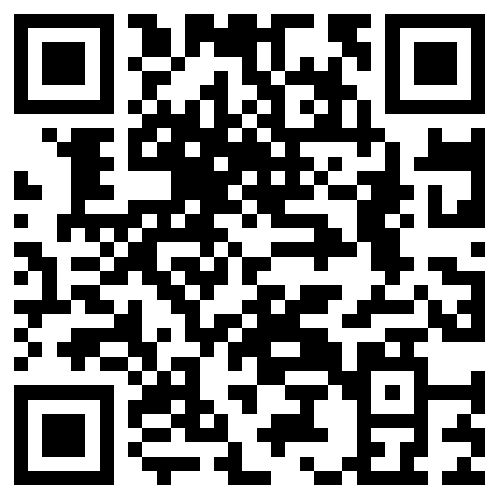 扫描上方二维码查阅《农场动物福利要求 水禽》标准扫描上方二维码查阅《农场动物福利要求 水禽》标准扫描上方二维码查阅《农场动物福利要求 水禽》标准